ГЛАВА КРАСНОСЕЛЬКУПСКОГО РАЙОНАРАСПОРЯЖЕНИЕ«27» марта 2023 г.							                     № 17-РГс. КрасноселькупО награждении Почетной грамотой Главы Красноселькупского районаВ соответствии с постановлением Администрации Красноселькупского района от 03 ноября 2021 года № 1-П «Об утверждении положений о наградах Главы Красноселькупского района», руководствуясь Уставом муниципального округа Красноселькупский район Ямало-Ненецкого автономного округа:1.	За многолетний добросовестный труд и в связи с 60-летием со дня рождения наградить Почетной грамотой Главы Красноселькупского района Галимзянову Елену Викторовну, учителя технологии муниципального общеобразовательного учреждения Красноселькупская средняя общеобразовательная школа «Радуга».2.	Бухгалтерии Администрации Красноселькупского района выплатить единовременное денежное вознаграждение согласно пункту 13 Положения о Почетной грамоте Главы Красноселькупского района.3.	Опубликовать настоящее распоряжение в газете «Северный край» и разместить на официальном сайте муниципального округа Красноселькупский район Ямало-Ненецкого автономного округа.Глава Красноселькупского района						  Ю.В. Фишер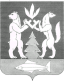 